ALCALDIA MUNICIPAL DE SAN ALEJO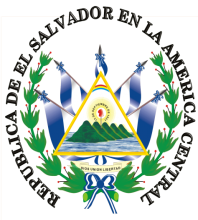 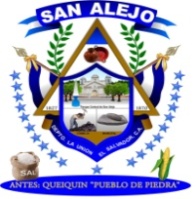 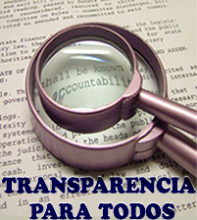 UNIDAD DE ACCESO A LA INFORMACIÓN PÚBLICA (UAIP)FORMULARIO DE SOLICITUD DE INFORMACIÓN(Por Persona Natural) No. de Solicitud: ______________       Lugar y Fecha de Presentación: ________________________________________Hora___:___
 (Espacio reservado para UAIP)Información del SolicitanteNombre Completo: ____________________________________________________________      Sexo:                 H		     M Tipo de documento: __________________________ Número de Documento: _______________________Edad: ________________Correo electrónico: _____________________________________Dirección: ______________________________________________Departamento: ________________________Municipio: _________________________ Nacionalidad: _________________________Teléfono de Contacto: ____________________________________ Número de fax: ________________________________________Profesión u Oficio: _____________________________________ Grado académico: ________________________________________Datos para que se le Notifique     Correo Electrónico		          Teléfono     		                                Presencial	   		                OtraDetalle los datos para que se le notifique: __________________________________________________________________________Descripción de la Información que SolicitaForma de Entrega de la Información  Archivo Digital*		         Consulta Directa                  		 Copias simples*			  Copias Certificadas** Sujeto a costos de reproducción o emisión. El archivo digital puede ser enviado por correo electrónico o copiado en medios magnéticos (CD, DVD, USB, etc.), éste asumirá los costos de reproducción.Esta solicitud debe ser completada y firmada por el solicitante. Además debe ser presentada junto con el documento de identidad pertinente.Notas:De acuerdo al Art. 66 de la LAIP, será obligatorio presentar documento de identidad. En caso de menores de dieciocho años de edad, se deberá presentar el respectivo carné de identificación personal o, a falta de éste, cualquier documento de identidad emitido por entidades públicas u organismos privados.Para admitir la solicitud, de acuerdo al Art. 54 del Reglamento de la LAIP, en su literal d), esta debe contener la firma autógrafa del solicitante o su huella digital, en caso éste no sepa o no pueda firmar. En caso la solicitud sea enviada por medio electrónico, se deberá enviar el formulario o escrito correspondiente de manera escaneada, donde conste que el mismo se ha firmado o se ha puesto la huella digital.________________________________					      _____________________________________      Firma o huella digital del Solicitante					                            	                   UAIP	